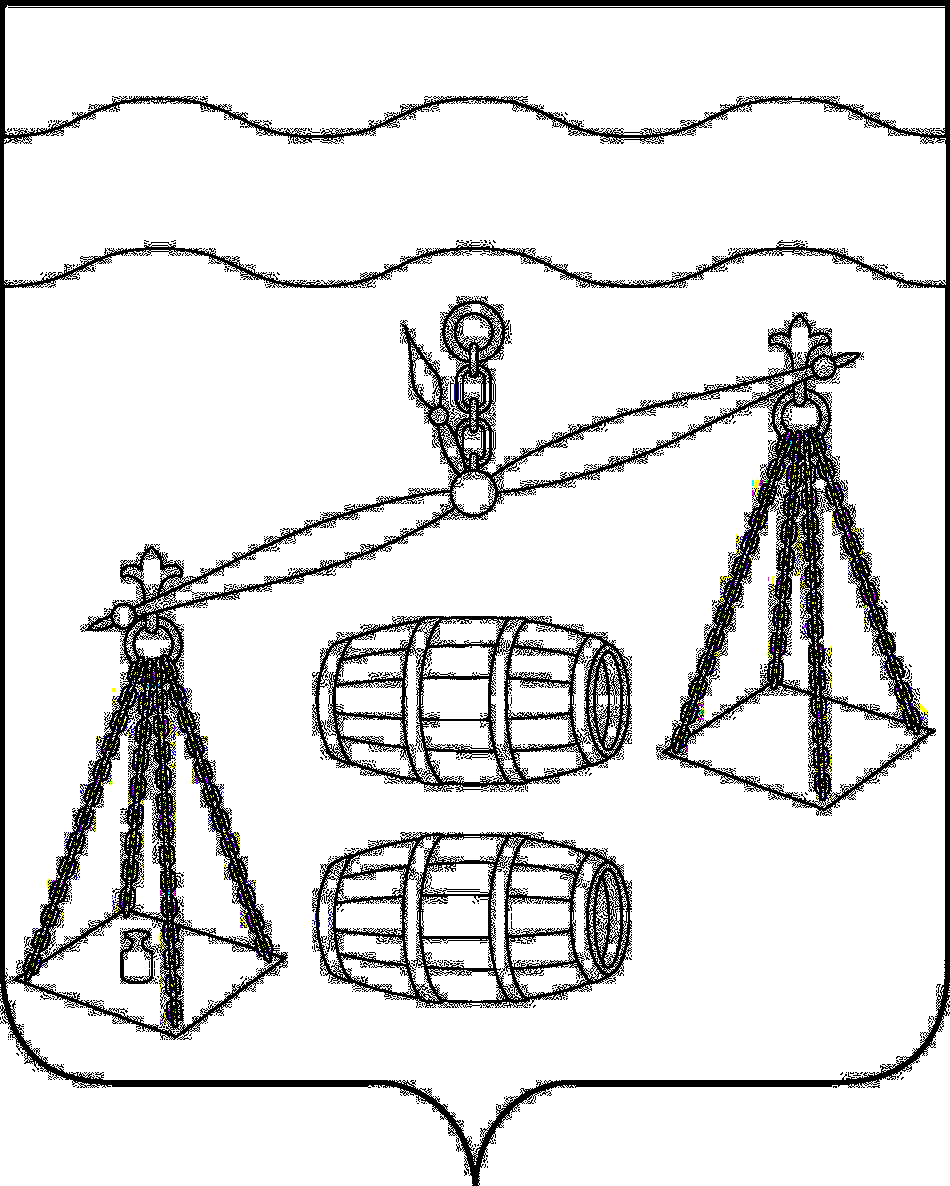 Администрация сельского поселения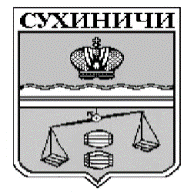 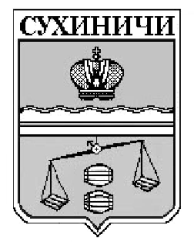 «Деревня Субботники»Калужская областьПОСТАНОВЛЕНИЕО   внесении   изменения    в   постановление    администрациисельского  поселения  «Деревня   Субботники»    от   04.10.2019  №    23    «Об      утверждении      муниципальной     программы сельского поселения «Деревня Субботники» «Благоустройство на территории СП «Деревня Субботники» на 2020-2025 годы»В соответствии со ст.179 Бюджетного кодекса Российской Федерации, администрация сельского поселения «Деревня Субботники» ПОСТАНОВЛЯЕТ:Внести изменение в постановление администрации СП «Деревня Субботники» от 04.10.2019 № 23 «Об утверждении муниципальной программы сельского поселения «Деревня Субботники» «Благоустройство на территории сельского поселения «Деревня Субботники» на 2020-2025 годы», изложив пункт 2 в новой редакции:«При формировании проекта бюджета на очередной финансовый год предусмотреть финансовые средства на реализацию муниципальной программы сельского поселения «Деревня Субботники» «Благоустройство территории СП «Деревня Субботники» на 2020-2025 годы».» Настоящее Постановление вступает в силу после его официального обнародования. Контроль за исполнением данного Постановления оставляю за собой.Глава администрации  СП «Деревня Субботники»                                                                  А.В.КарханинаОт 26.05.2020г                                            №10